Лексическая тема: "Наша Родина - Россия".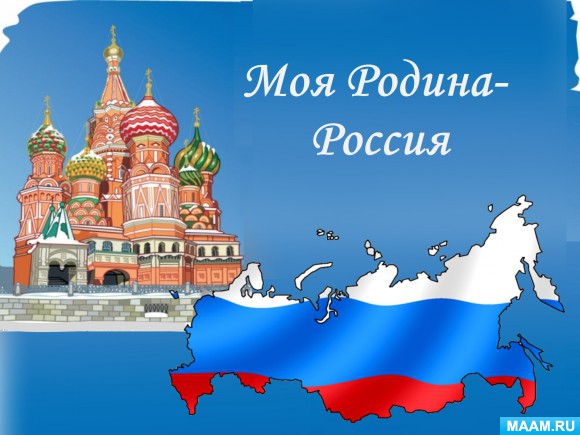 Дети должны знать:· как называется страна в которой мы живём;· символы нашей страны (флаг, герб);· кто руководит страной;· что такое столица,  название столицы нашей государства;· что Россия многонациональное государство;· люди каких национальностей проживают в нашей стране;· национальные праздники россиян;· национальные русские традиции и обычаи (гостеприимство, встреча дорогих людей  хлебом с солью, чаепитие, баня и т.д.);· название декоративно-прикладного искусства (хохлома, дымка, гжель, городецкая роспись, матрешки, деревянные ложки и т.д.);· пословицы и поговорки о Родине.Вместе с вами учим детей:ЛексикаСловарь ребёнка должен включать:Существительные: Родина, страна, Россия, Русь, государство, отечество, россиянин, гражданин, герб, гимн, флаг, символ,президент, граница, глобус, столица, куранты, традиция, обычай, область, край, вершина, озеро, Байкал, Волга, республика, дружба, сарафан, кушак, кокошник, косоворотка и т.д.Прилагательные: любимая, единственная, независимая, российская, русский, многонациональная, национальный, традиционный, сильная, огромная, необъятная, прекрасная, главный, многолюдная, богатая, драгоценный, родная, хохломская, городецкая и т.д.Глаголы: любить, беречь, охранять, стоять, раскинуться, дружить, уважать..Наречия: красиво, величаво, гордо, многолюдно, дружно.Грамматический строй речиУпражнение "Чего много?" (образование родительного падежа множественного числа).В России много (чего?) - полей.(река, озеро, народ, море, город, село, дорога, лес, гора, равнина, поселок, деревня, луг, завод, фабрика)Упражнение " Какая? Какие?"Россия (какая?) - большая, необъятная, красивая, многонациональная, великая....Россияне (какие?) - гостеприимные, трудолюбивые, весёлые, дружные, смелые, отважные, бесстрашные и т.д.У русских традиции (какие?) - русскиеУ якутов традиции (какие?) - якутские(буряты, чеченцы, дагестанцы, тувинцы, татары, ингуши и т.д.)Упражнение "Семейка слов"Россия - россиянин, россиянка, российскийРодина - род, родители, родительский, родственники, родной, родные, народныйБереза - березка, березовый, березняк, березонькаРазвитие внимания, памяти, мышления1. Попросите ребёнка объяснить значение пословиц и поговорок, пусть несколько из них запомнит· Нет в мире краше Родины нашей.· Человек без Родины, что соловей без песни.· Одна у человека мать, одна у него и родина.· У народа один дом – Родина.· Береги Родину, как зеницу ока.· Родная земля и в горсти мила.· На чужой стороне и весна не красна.· Если дружба велика, будет Родина крепка.· Если народ един, он непобедим.· Народы нашей страны дружбой сильны.· Народное братство дороже всякого богатства.· Родину-мать учись защищать.